FIJI INSTITUTE OF SURVEYORS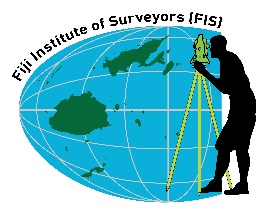 SURVEY CONGRESS 2019Theme: “Applications of Modern Day Technology to all Aspects of Surveying in Fiji”Date: 29th to 30th August 2019Venue: Golden Point Resort, Rakiraki, Fiji Islands.Organised By: Fiji Institute of Surveyors CouncilSponsored By: 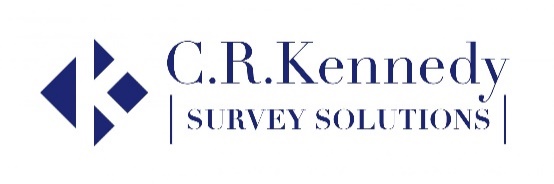 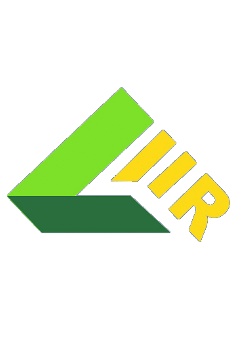 The two-day Survey Congress will offer a variety of topics and will reflect on capacity building and development of the Land Surveyor in Fiji as per below. This will be a great opportunity for Surveyors to present and hear to presenters on the application of modern day technology to all aspects of Surveying in Fiji and how the changed the world is changing into a smarter world.Main TopicsGeodetic Surveys in Fiji and the Geodetic Datum Legal and Geospatial PolicyCadastral Surveying and the StandardsLand Administration in FijiFiji Geospatial Information Council and the national strategyUnmanned Aerial Vehicle Surveys in FijiTown & Country Planning Conditions with Land SurveysSurveyors Registration in FijiApplications of Global Navigation Satellite Systems in FijiSpatial Data Infrastructure in FijiCongress Presentations and ProgramAll the Surveyors in Fiji and from abroad are encouraged to participate in this year’s 2019 Survey Congress and make presentations on the theme “Applications of Modern Day Technology to all Aspects of Surveying in Fiji” on the 29th and 30th August 2019.Please submit your abstract for your presentation, of not more than half a page or 120 words to the FIS Congress Committee via email fijisurvey@gmail.com by 9 August 2019.Agenda for the FIS Survey Congress will be emailed to the Congress participants and Presenters after the close of registration date.The Fiji Institute of Surveyors Annual General Meeting will be held on 31st August 2019 at the Golden Point Resort. This is a closed meeting and will be attended by the FIS Financial Members only.Congress Registration Fees and AccommodationThe registration fees for the 2019 Congress are as follows:FIS financial members –FJ $300.00Non-financial members –FJ $400.00This includes accommodation, meals and conference materials. There’s space for only seventy (70) attendees. Due to the limited number of accommodation spaces available, accommodation would strictly be available to those who register and pay their registration fees first.The deadline for the congress registration is 9th August 2019Please forward your confirmation on the attached registration form to the FIS Congress Committee on fijisurvey@gmail.com with the registration fees by 9 August 2019.Bank Details are as follows:-Bank: ANZBranch: Victoria ParadeAccount Name: Fiji Institute of SurveyorsAccount No: 1321853Swift Code – ANZBFJFX	BSB – 010 890